«Весенняя капель» в Берёзке.      Замечательное время года весна. Всё вокруг просыпается, оживает, пробуждается от сна. Утро года, так назвал весну великий поэт А.С. Пушкин. Неповторимые запахи, удивительные звуки, звонкая капель вдохновляли поэтов, художников, композиторов на создание ярких произведений. Познакомить детей с этими произведениями, показать весну, пробуждение природы  в музыке, в поэзии, в живописи решили в детском саду №18 «Берёзка» г. Будённовска. 29 марта здесь прошёл музыкальный фестиваль «Весенняя капель».        В нарядном по- весеннему украшенном зале звучали стихи Ф. Тютчева, А. Фета. А.С. Пушкина, в исполнении детей и их родителей. Звуки весеннего леса, журчание ручейков, птичьи трели дети озвучили игрой на музыкальных и шумовых инструментах.  В весеннем оркестре звучали маракасы, колокольчики, свистульки, флейта. На фоне классической музыки были показаны слайды – картины известных живописцев – Левитана «Март», «Большая вода», Саврасова «Грачи прилетели»,  Молчанова «Весна» и другие. На фестивале дети пели песни о весне, водили хороводы, говорили о весенних приметах.      На праздник были приглашены, бывшие воспитанники детского сада, которые учатся  в музыкальной школе. Прекрасное весеннее настроение подарила  всем зрителям  Кизимова  Варвара исполнив на фортепиано «Песню без слов»  В. Ребикова, а Родионова Валерия порадовала слушателей «Весенним вальсом» Ф.Шопена. Завораживала игра на кларнете Степаняна Гранда, который исполнил произведение С. Беше «Маленький цветок».В завершение фестиваля второклассница Полина Кабанова замечательно исполнила песню Д. Ермолова «Всё ещё впереди», а дети, вместе с взрослыми, выполнили коллективные работы на тему весны.       Активное участие в проведении фестиваля «Весенняя капель» приняли родители. В спортивном зале, который превратился в вернисаж, разместилась выставка работ родителей, детей и сотрудников детского сада, сделанных своими руками. Были представлены – картины, поделки из различных природных материалов, из бисера, живописные полотна, вязаные игрушки, аппликации и т. д. Родители показали все свои умения, проявили творческие способности при  изготовлении работ к выставке. С удивлением и восхищением все рассматривали экспонаты выставки. Здесь же разместили выполненные коллективные работы. Выставка продолжала работать два дня. Дети и родители всех групп имели возможность увидеть её удивительные экспонаты.      Яркий, трогательный, милый праздник никого не оставил равнодушным. Музыкальный фестиваль «Весенняя капель» способствовал приобщению детей к миру прекрасного, благодаря таким праздникам происходит обогащение духовного мира детей, расширяется кругозор. Малыши начинают видеть всю многогранность красоты окружающей природы и красоту, сотворенную руками человека. Ведь красота нужна человеческой душе как воздух! Без нее невозможно представить жизнь.Музыкальный  руководитель  МДОУ ДС №18 «Берёзка» Е.В. Гнездилова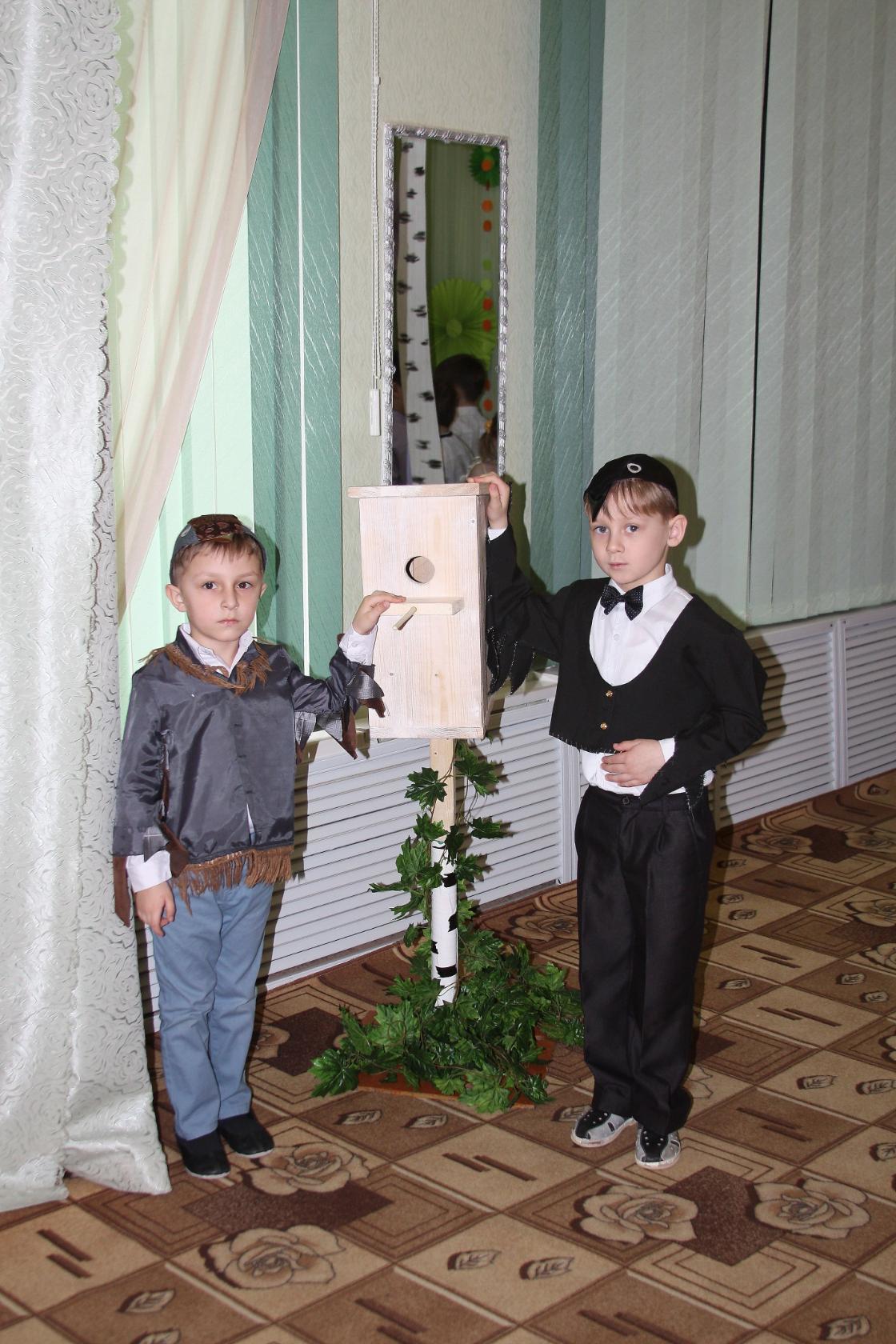 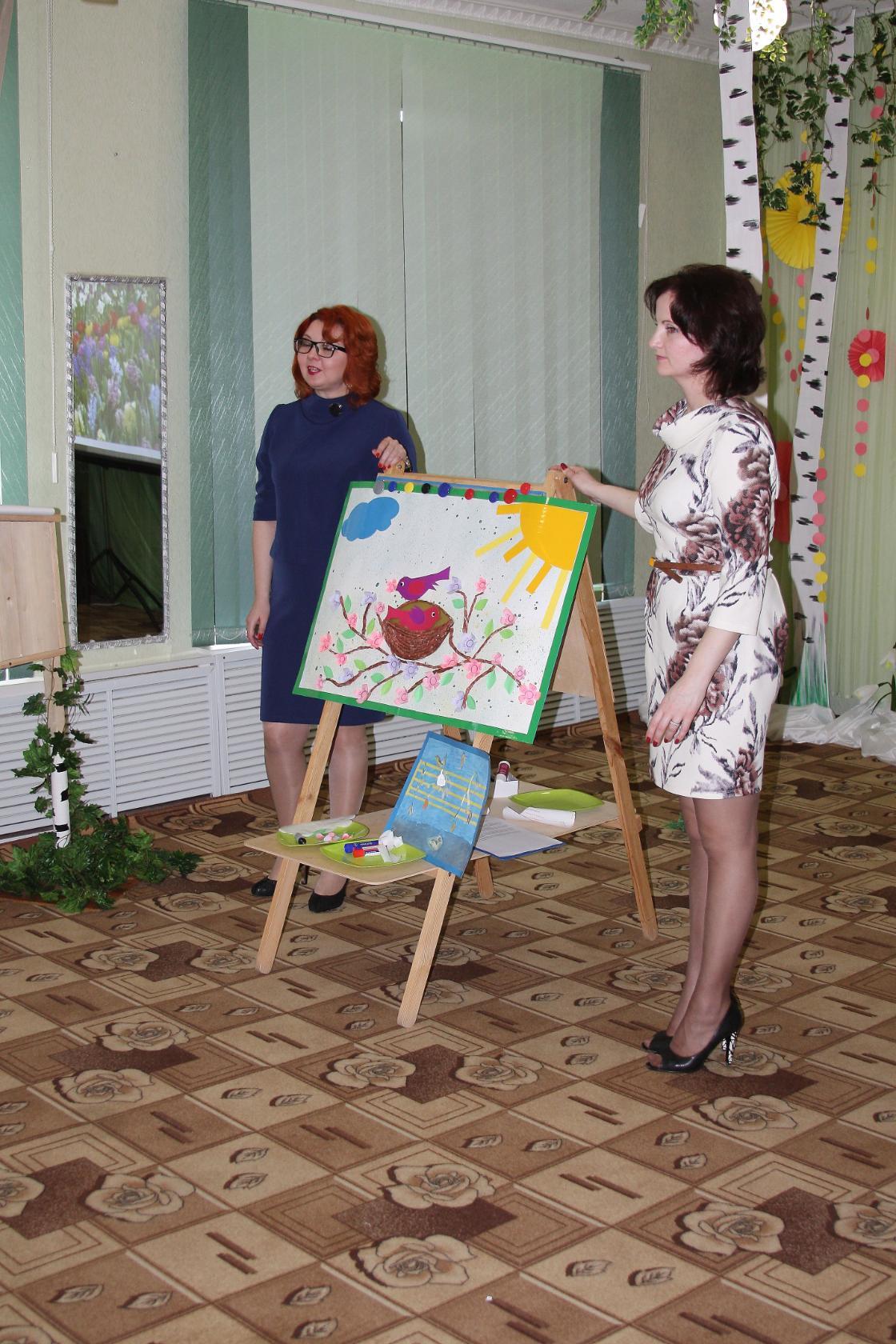 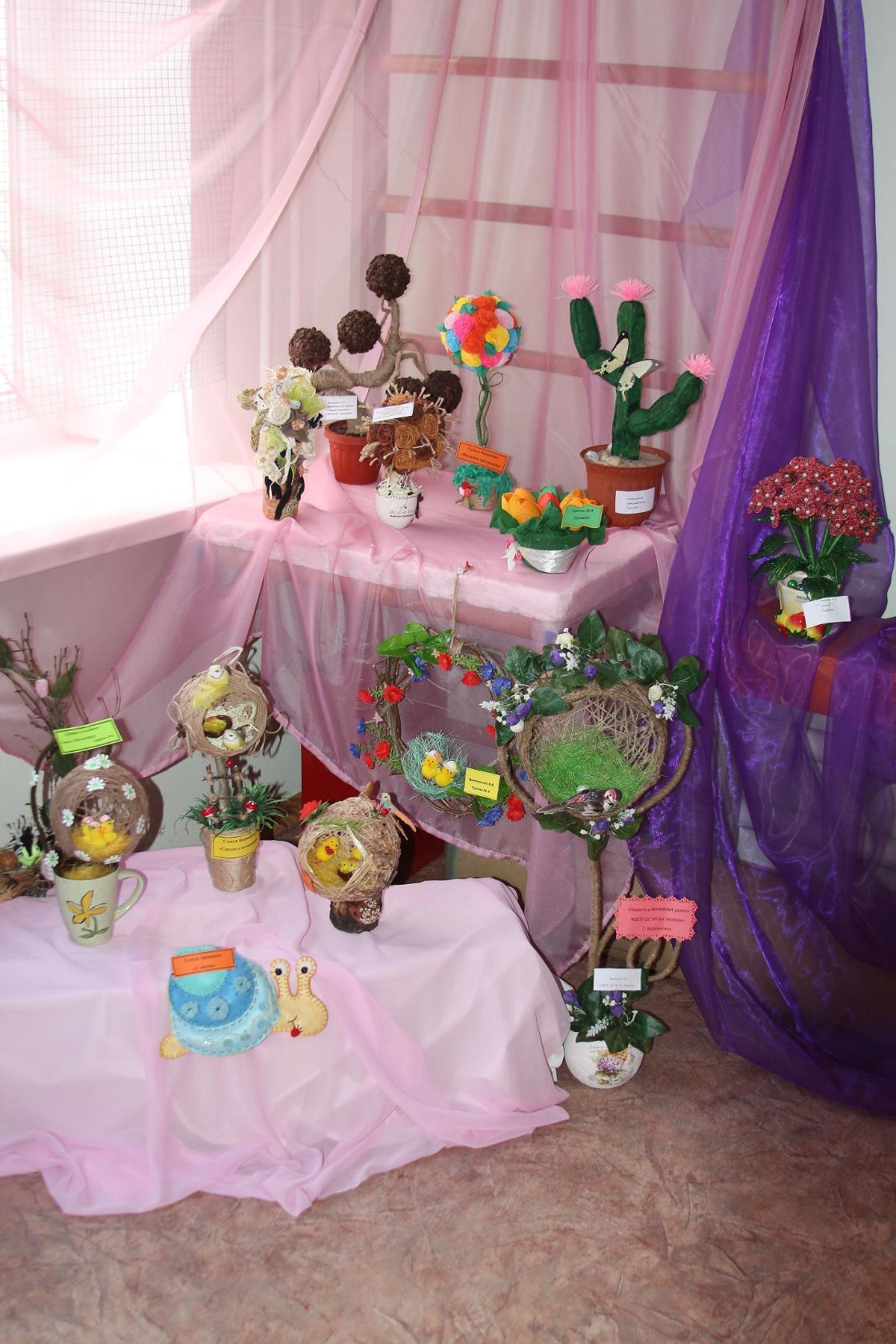 